Ежегодно в конце апреля силами волонтеров и активных жителей Спировского муниципального округа проводятся работы по ремонту и уборке воинских захоронений и памятных мемориалов воинам – участникам Великой Отечественной войны 1941-1945 годов. В 2022 году приведены в порядок захоронения и памятники в п. Спирово, с. Матвеево, с Выдропужск, д. Еремеевка.Мероприятие организовано в целях противодействия фальсификации истории России.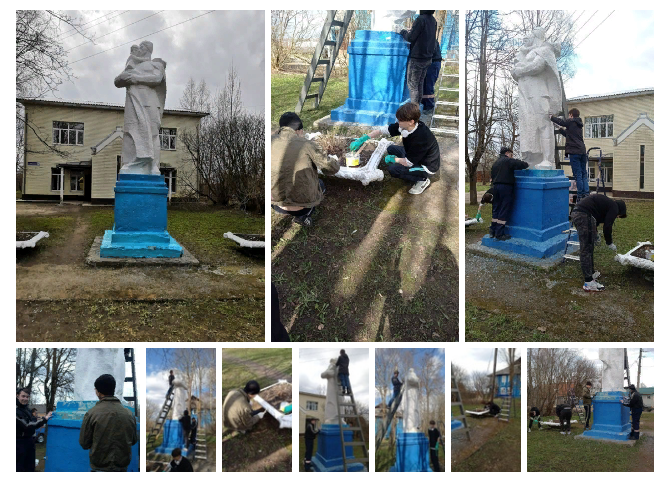 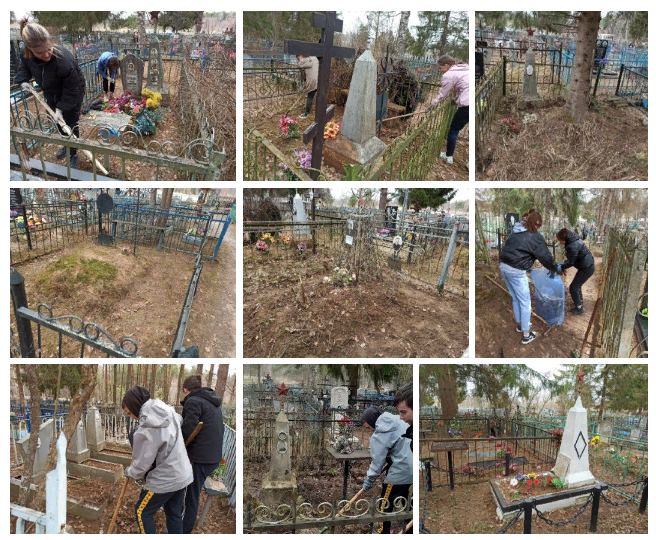 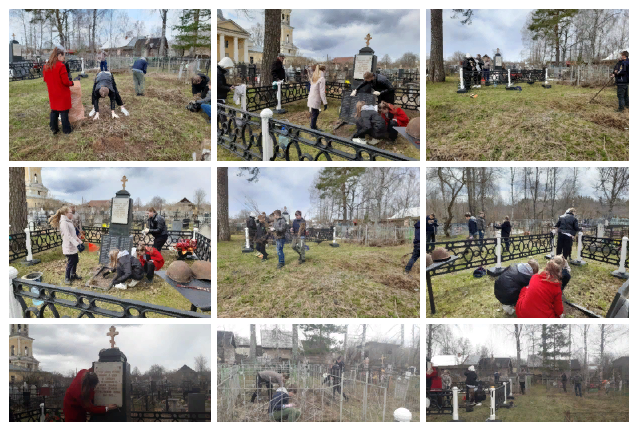 